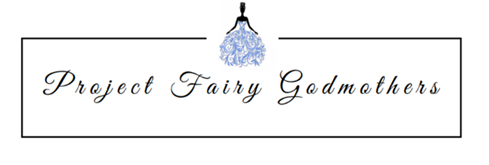 DONATION RECEIPTDate:  _____________________Name:  _________________________________________Address:  ________________________________________Donation Description:QTY________ Prom Dresses________ Shoes_________ Jewelry_________ Accessories_________ Other:  Description _________________________________________________Project Fairy Godmothers Authorized Signature: Mary K ThielenProject Fairy Godmothers is a 501(c)3 nonprofit organization.  Federal law prohibits PFG from declaring monetary value for purposes of tax donation.  Donor is requested to establish value for tax purposes.  No goods or services were provided in exchange for this donation.  This donation is made with the understanding that the donee organization has complete control and administration over the use of the donated items.  Tax ID 84-3259066